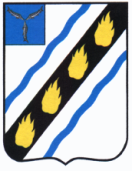 						ПРОЕКТМУНИЦИПАЛЬНОЕ СОБРАНИЕСОВЕТСКОГО МУНИЦИПАЛЬНОГО РАЙОНА САРАТОВСКОЙ ОБЛАСТИ
РЕШЕНИЕот 26.06.2019 № р.п. Степное О согласовании реорганизации Муниципального бюджетного дошкольного образовательного учреждения – детского сада «Тополек»       с. Александровка Советского района Саратовской области путем присоединения к Муниципальному бюджетному общеобразовательному учреждению – основной общеобразовательной школе с. Александровка Советского района Саратовской областиВ соответствии со статьями 57-60 Гражданского кодекса РФ, Федеральным законом от 06.10.2003 № 131-ФЗ «Об общих принципах организации местного самоуправления в Российской Федерации», статьей 22 Федерального закона от 29.12.2012 № 273-ФЗ «Об образовании в Российской Федерации», решением Муниципального Собрания Советского муниципального района от 27.07.2011 № 66 «О порядке принятия решений о создании, реорганизации, изменения типа и ликвидации муниципальных учреждений», руководствуясь Уставом Советского муниципального района, Муниципальное Собрание Советского муниципального района РЕШИЛО:	1. Согласовать реорганизацию Муниципального бюджетного дошкольного образовательного учреждения – детского сада «Тополек»               с. Александровка Советского района Саратовской области путем присоединения к Муниципальному бюджетному общеобразовательному учреждению – основной общеобразовательной школе с. Александровка Советского района Саратовской области.2. Администрации Советского муниципального района осуществить необходимые организационно-правовые мероприятия по реорганизации в соответствии с требованиями действующего законодательства.3. Настоящее решение вступает в силу со дня его принятия.Председатель Муниципального СобранияСоветского муниципального района	                    	                 С.В. Чубарых                                                            